Chicken Enchilada CasseroleIngredients: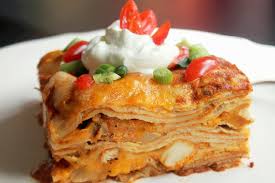 10 ml oil½ clove garlic								1 chicken breast					Topping:50 ml salsa2 flour tortillas (each cut in half)100 ml shredded cheddar or colby cheese for topping15 ml tomato sauce Filling:100 ml shredded cheddar cheese for topping100 ml low fat sour cream25 ml chunky salsa2 ml cumin½ ml chilli powderdash garlic powder10 ml finely chopped green onionMethod:Preheat oven to 350 F.  On wax paper, remove bone from chicken breast.  Cut chicken into thin strips.Reminder!  Wash knife in soapy water, so it can be used to cut vegetables.Peel and crush garlic clove.Add oil to frying pan over medium heat, add garlic and add the cut up pieces of chicken.  Fry until no pink remains inside.  Finely mince the green onion.  Shred the 2 pieces of cheese, adding one to the filling and saving one for the topping.   In a medium mixing bowl add all of the ingredients listed in the filling.  Add the chicken to the filling.Layer up the casserole in loaf pan.  Divide the chicken filling into 3 equal parts:15 ml tomato sauce on the bottom add one half of a tortillaadd a layer of chicken mixtureadd a tortilla layeradd a chicken layer (second)add a tortilla layeradd the third chicken layeradd the last tortilla layerTop last tortilla with 50 ml salsa and sprinkle with 10 ml cheese.  Cover with foil.Bake for 25- 30 min.  Remove from oven and cool for 5- 7 minutes.  ENJOY! 